PRACOVNÝ LIST Z PRÍRODOVEDY PRE 3. ROČNÍK                 Oklamčaková JanaDoplň zdroje vody tak, aby boli pravdivé:Voda na zemskom povrchu sa nachádza ____________________________________________Na povrch sa dostáva voda vo forme studničiek a _____________________________________Voda v plynnom skupenstva sa nazýva______________________________________________Roztrieď podľa skupenstva pojmy: dážď, voda, sneh, vodná para, ľad.Rozhodni, aký dej znázorňuje obrázok  (vyparovanie, topenie, tuhnutie):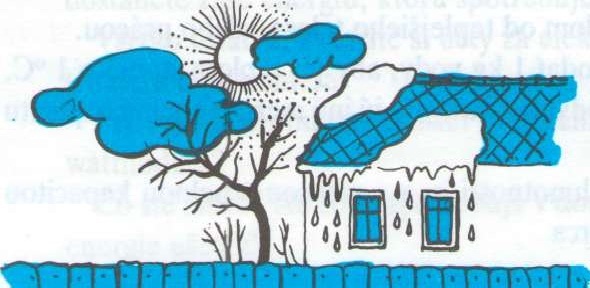 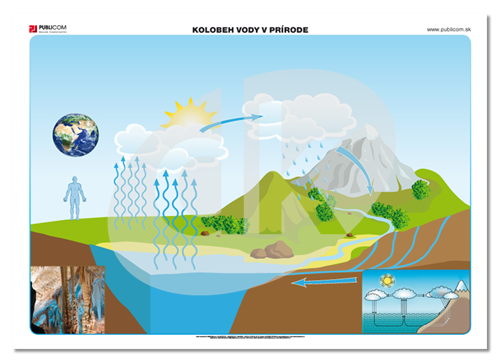 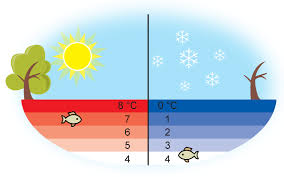 Doplň chýbajúce slová v obrázku „Kolobeh vody“: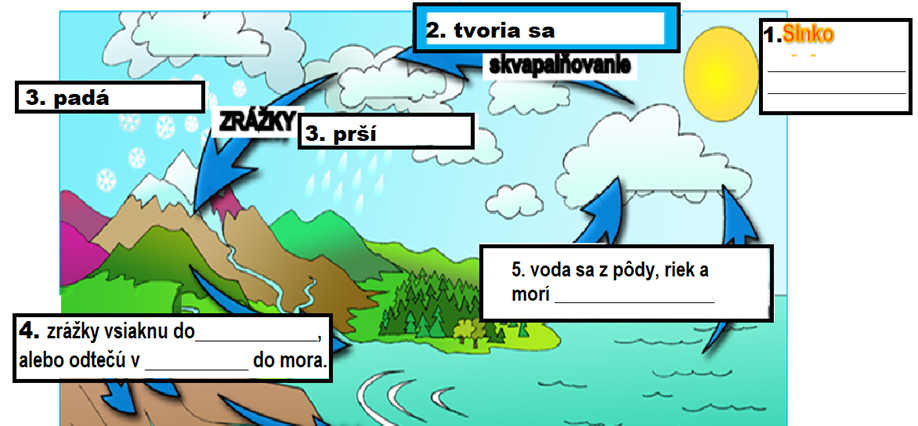 Tuhé skupenstvoKvapalné skupenstvoPlynné skupenstvo